中铁北京局六公司宝清宝悦项目电线电缆采购招标公告（招标编号ZTBJJ-WZ2020-39）1.采购条件中铁北京工程局集团有限公司六公司宝清宝悦项目建设资金已落实，本项目所需物资（详见附表一）已具备采购条件，现进行公开招标。本次招标人为中铁北京工程局集团第六工程有限公司潍城区宝清宝悦项目经理部，组织单位为中铁北京工程局集团第六工程有限公司。2. 招标依据2.1《中华人民共和国招标投标法》（主席令十二届第86号）；2.2《工程建设项目货物招标投标办法》（国家发展改革委等9部委2013年第23号令）；2.3《评标委员会和评标方法暂行规定》（国家发展改革委等9部委2013年第23号令）；2.4《中华人民共和国招标投标法实施条例》（中华人民共和国国务院〔2018〕698号）；2.5其它相关法律、法规、规章。3. 项目概况与采购内容3.1项目概况潍坊宝清绿洲、宝悦华庭项目总造价7.5亿元。工程地点位于山东省潍坊市潍城区宝通西街以北清平路以东。项目规划总用地面积184060平方米，总建筑面积352415平方米，其中地上建筑面积244064平方米，地下建筑面积110243平方米，多层单体22栋，小高层单体15栋，商业楼一栋，幼儿园一栋。合同工期2018年5月19日至2023年5月19日。3.2招标内容招标物资为电线电缆，详细清单、招标文件售价及包件划分见附表一。4. 投标人资格要求4.1 本次招标投标人资格要求详见附表一， 4.2本次招标不接受联合体投标。5. 招标文件的获取5.1本次招标文件仅采用在中国中铁采购电子商务平台上以电子版方式发售。5.2招标文件获取程序：5.2.1注册：潜在投标人在中国中铁采购电子商务平台(www.crecgec.com)注册成为平台用户（须签订合同），因合同双方签订有一定时间，建议提前操作。（客服热线4006-010100）5.2.2响应：经注册、审核后，潜在投标人请在招标文件获取的规定时间内登录网站--“供方交易系统登录”---点击“采购信息”---在“采购名称”中点击招标项目---点击相应“包件编号”---填写“联系人、联系方式、输入密码、确认密码”，点击“提交”—“响应”。（具体响应操作指导见网上《供应商在线投标简易操作指南（新门户版）》）。注：须设置为开标后自动解锁。5.2.3购买招标文件: 凡有意参加投标的潜在投标人,请于招标公告发出之日起至2020年9月13日10时00分前将投标申请表（附表二）、营业执照副本（加盖公章）、投标联系人身份证扫描件（加盖公章）、标书款银行回执单扫描件以电子文档形式发送至229435146@QQ.com(邮箱) 。潜在投标人根据所需购买包件的招标文件售价以足额现金方式转入到招标组织人指定账户（账户名称：中铁北京工程局集团有限公司潍城区宝清宝悦项目经理部，开户行名称：中国农业银行股份有限公司潍坊潍城支行，账      号：15417001040024833，并在汇款单上注明标书款、项目名称简写、采购编号及所投标包件号，未在汇款单上注明以上信息的，招标人视为未缴纳标书款），汇款单位名称与投标人名称须完全一致。招标组织单位收到信息核实后，潜在投标人登陆中国中铁采购电子商务平台（www.crecgec.com）获取电子版招标文件。招标文件每套售价详见附表一，招标文件售后不退。购买标书的费用不提供发票，只提供收据，在开标日领取收据。6.投标保证金递交投标文件时须交纳投标保证金银行回单复印件（具体数额见附表一），投标保证金请于开标前2日汇入指定账户，确保到账，并在汇款单上注明“宝清宝悦项目某某包件保证金”字样（在汇款单上未注明以上信息的，招标人视为未缴纳保证金，其申请文件作废标处理），并将保证金银行回执单扫描件以电子文档形式发送至229435146@QQ.com(邮箱)，以便财务及时查账。如未按照招标文件要求备注导致投标保证金被退回，后果自负。未按期汇入投标保证金的，其投标文件作废标处理。投标保证金待开标后在规定的期限内按招标文件规定不计息退还投标人。投标保证金账户信息：账 户 名 称：中铁北京工程局集团有限公司潍城区宝清宝悦项目经理部开户行名称：中国农业银行股份有限公司潍坊潍城支行账      号：15417001040024833联  系  人：潘世科/133964196797.响应文件的递交7.1 投标文件递交的时间：投标文件递交时间为2020年9月28日9时00分至9时30分，递交投标文件的截止时间为2020年9月28日9时30分（即为开标时间）； 递交投标文件时同时递交电子版投标文件并把中国中铁采购电子商务平台解锁码密封在内,并在中国中铁采购电子商务平台（www.crecgec.com）提交投标报价及投标文件。开标地点为：山东省潍坊市潍城区宝通西街以北清平路以东宝清宝悦项目经理部会议室。7.2 逾期送达的或者未送达指定地点的投标文件，采购人不予受理。概括以上步骤：1、注册账号（不明白可和客服联系4006-010100）；2、注册完成后在网上响应参加的对应包件（不明白可和客服联系4006-010100）；3、公对公打标书款到指定的账号；4、将打款凭证、投标申请表、营业执照副本（加盖公章）、投标联系人身份证扫描件发到指定邮箱，等招标组织单位审核通过（审核一般不超过24小时，如超时可打电话咨询18640186633）；5、招标组织单位审核通过后在网上自行下载招标文件（不明白可和客服联系4006-010100）。6、在开标的前两日将保证金付款凭证发到指定邮箱。7、上传招标文件及网上报价（开标前将投标文件可编辑WORD版投标文件及PDF版扫描件上传到鲁班网，并在网上报价。不会上传及报价的可和客服联系4006-010100，上传投标文件及网上报价必须和纸质版投标文件一致）。以上步骤缺一不可，请仔细阅读。8.发布公告的媒介中国中铁采购电子商务平台（http://www.crecgec.com/）中国采购与招标网（http://www.chinabidding.com.cn/）微信公众号（中铁北京局采购租赁信息平台）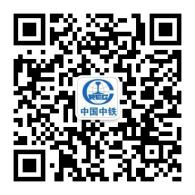 9. 联系方式招标单位：中铁北京工程局集团第六工程有限公司潍城区宝清宝悦项目经理部联 系 人：潘世科/13396419679电子邮件：492662340@qq.com招标组织单位：中铁北京工程局集团第六工程有限公司购买标书联系人：赵国元/18640186633电子邮件：229435146@qq.com                                    中铁北京工程局集团第六工程有限公司                        2020年9月6日附表一附表二投 标 申 请 表招标编号：ZTBJJ-WZ2020-39附表三中国中铁2019-2021年度电线电缆准入供应商名录物资包件划分表（DX-01包件）物资包件划分表（DX-01包件）物资包件划分表（DX-01包件）物资包件划分表（DX-01包件）物资包件划分表（DX-01包件）物资包件划分表（DX-01包件）物资包件划分表（DX-01包件）物资包件划分表（DX-01包件）物资包件划分表（DX-01包件）物资包件划分表（DX-01包件）物资包件划分表（DX-01包件）物资包件划分表（DX-01包件）序号包件号物资名称规格计量单位数量投标人资格要求交货地点交货期招标文件售价（元）投标保证金(元)1DX-01电线BV10米248400（1）营业范围要求：在中华人民共和国境内依法注册，具有法人资格，能独立承担民事责任，在《中国中铁2019-2021年度电线电缆准入供应商名录》中（名录见附表三）的具有招标物资生产商或供应代理商，代理商需厂家授权；（2）财务能力要求：注册资金不低于300万元人民币，经税务部门注册登记核准的一般纳税人，具有良好的社会信誉和财务状况（附近连续2年的财务审计报告）；（3）生产能力要求：有生产招标物资的能力，年总生产能力不小于1000000米；（4）质量保证能力要求：具有ISO9001质量管理体系认证证书；（5）供货业绩要求：有近三年大中型建设项目或国家重点工程至少二个项目以上的供货业绩，并提供相关业绩证明材料；（6）履约信用要求：履约信用良好，近年经营活动中无重大安全、质量事故、合同争议纠纷引起的诉讼、仲裁、违法行为记录及有关行政处罚等相关情况； （7）其他要求：投标人被中国铁路总公司、中国中铁股份有限公司及中铁北京工程局集团有限公司列入“限制交易供应商名单”、“不合格供应商名单”、“不良企业（个人）名录”或“供应商黑名单”中，不得参与投标。山东省潍坊市潍城区宝通西街以北清平路以东宝清宝悦项目经理部2020年10月份500200001DX-01电线BV2.5米297770（1）营业范围要求：在中华人民共和国境内依法注册，具有法人资格，能独立承担民事责任，在《中国中铁2019-2021年度电线电缆准入供应商名录》中（名录见附表三）的具有招标物资生产商或供应代理商，代理商需厂家授权；（2）财务能力要求：注册资金不低于300万元人民币，经税务部门注册登记核准的一般纳税人，具有良好的社会信誉和财务状况（附近连续2年的财务审计报告）；（3）生产能力要求：有生产招标物资的能力，年总生产能力不小于1000000米；（4）质量保证能力要求：具有ISO9001质量管理体系认证证书；（5）供货业绩要求：有近三年大中型建设项目或国家重点工程至少二个项目以上的供货业绩，并提供相关业绩证明材料；（6）履约信用要求：履约信用良好，近年经营活动中无重大安全、质量事故、合同争议纠纷引起的诉讼、仲裁、违法行为记录及有关行政处罚等相关情况； （7）其他要求：投标人被中国铁路总公司、中国中铁股份有限公司及中铁北京工程局集团有限公司列入“限制交易供应商名单”、“不合格供应商名单”、“不良企业（个人）名录”或“供应商黑名单”中，不得参与投标。山东省潍坊市潍城区宝通西街以北清平路以东宝清宝悦项目经理部2020年10月份500200001DX-01电线BV4米288900（1）营业范围要求：在中华人民共和国境内依法注册，具有法人资格，能独立承担民事责任，在《中国中铁2019-2021年度电线电缆准入供应商名录》中（名录见附表三）的具有招标物资生产商或供应代理商，代理商需厂家授权；（2）财务能力要求：注册资金不低于300万元人民币，经税务部门注册登记核准的一般纳税人，具有良好的社会信誉和财务状况（附近连续2年的财务审计报告）；（3）生产能力要求：有生产招标物资的能力，年总生产能力不小于1000000米；（4）质量保证能力要求：具有ISO9001质量管理体系认证证书；（5）供货业绩要求：有近三年大中型建设项目或国家重点工程至少二个项目以上的供货业绩，并提供相关业绩证明材料；（6）履约信用要求：履约信用良好，近年经营活动中无重大安全、质量事故、合同争议纠纷引起的诉讼、仲裁、违法行为记录及有关行政处罚等相关情况； （7）其他要求：投标人被中国铁路总公司、中国中铁股份有限公司及中铁北京工程局集团有限公司列入“限制交易供应商名单”、“不合格供应商名单”、“不良企业（个人）名录”或“供应商黑名单”中，不得参与投标。山东省潍坊市潍城区宝通西街以北清平路以东宝清宝悦项目经理部2020年10月份500200001DX-01电线NHBV-6米1090（1）营业范围要求：在中华人民共和国境内依法注册，具有法人资格，能独立承担民事责任，在《中国中铁2019-2021年度电线电缆准入供应商名录》中（名录见附表三）的具有招标物资生产商或供应代理商，代理商需厂家授权；（2）财务能力要求：注册资金不低于300万元人民币，经税务部门注册登记核准的一般纳税人，具有良好的社会信誉和财务状况（附近连续2年的财务审计报告）；（3）生产能力要求：有生产招标物资的能力，年总生产能力不小于1000000米；（4）质量保证能力要求：具有ISO9001质量管理体系认证证书；（5）供货业绩要求：有近三年大中型建设项目或国家重点工程至少二个项目以上的供货业绩，并提供相关业绩证明材料；（6）履约信用要求：履约信用良好，近年经营活动中无重大安全、质量事故、合同争议纠纷引起的诉讼、仲裁、违法行为记录及有关行政处罚等相关情况； （7）其他要求：投标人被中国铁路总公司、中国中铁股份有限公司及中铁北京工程局集团有限公司列入“限制交易供应商名单”、“不合格供应商名单”、“不良企业（个人）名录”或“供应商黑名单”中，不得参与投标。山东省潍坊市潍城区宝通西街以北清平路以东宝清宝悦项目经理部2020年10月份500200001DX-01电线WDZ-BYJ-2.5米2200（1）营业范围要求：在中华人民共和国境内依法注册，具有法人资格，能独立承担民事责任，在《中国中铁2019-2021年度电线电缆准入供应商名录》中（名录见附表三）的具有招标物资生产商或供应代理商，代理商需厂家授权；（2）财务能力要求：注册资金不低于300万元人民币，经税务部门注册登记核准的一般纳税人，具有良好的社会信誉和财务状况（附近连续2年的财务审计报告）；（3）生产能力要求：有生产招标物资的能力，年总生产能力不小于1000000米；（4）质量保证能力要求：具有ISO9001质量管理体系认证证书；（5）供货业绩要求：有近三年大中型建设项目或国家重点工程至少二个项目以上的供货业绩，并提供相关业绩证明材料；（6）履约信用要求：履约信用良好，近年经营活动中无重大安全、质量事故、合同争议纠纷引起的诉讼、仲裁、违法行为记录及有关行政处罚等相关情况； （7）其他要求：投标人被中国铁路总公司、中国中铁股份有限公司及中铁北京工程局集团有限公司列入“限制交易供应商名单”、“不合格供应商名单”、“不良企业（个人）名录”或“供应商黑名单”中，不得参与投标。山东省潍坊市潍城区宝通西街以北清平路以东宝清宝悦项目经理部2020年10月份500200001DX-01电线WDZ-BYJ-2.5米9900（1）营业范围要求：在中华人民共和国境内依法注册，具有法人资格，能独立承担民事责任，在《中国中铁2019-2021年度电线电缆准入供应商名录》中（名录见附表三）的具有招标物资生产商或供应代理商，代理商需厂家授权；（2）财务能力要求：注册资金不低于300万元人民币，经税务部门注册登记核准的一般纳税人，具有良好的社会信誉和财务状况（附近连续2年的财务审计报告）；（3）生产能力要求：有生产招标物资的能力，年总生产能力不小于1000000米；（4）质量保证能力要求：具有ISO9001质量管理体系认证证书；（5）供货业绩要求：有近三年大中型建设项目或国家重点工程至少二个项目以上的供货业绩，并提供相关业绩证明材料；（6）履约信用要求：履约信用良好，近年经营活动中无重大安全、质量事故、合同争议纠纷引起的诉讼、仲裁、违法行为记录及有关行政处罚等相关情况； （7）其他要求：投标人被中国铁路总公司、中国中铁股份有限公司及中铁北京工程局集团有限公司列入“限制交易供应商名单”、“不合格供应商名单”、“不良企业（个人）名录”或“供应商黑名单”中，不得参与投标。山东省潍坊市潍城区宝通西街以北清平路以东宝清宝悦项目经理部2020年10月份500200001DX-01电线WDZ-BYJ-4米1400（1）营业范围要求：在中华人民共和国境内依法注册，具有法人资格，能独立承担民事责任，在《中国中铁2019-2021年度电线电缆准入供应商名录》中（名录见附表三）的具有招标物资生产商或供应代理商，代理商需厂家授权；（2）财务能力要求：注册资金不低于300万元人民币，经税务部门注册登记核准的一般纳税人，具有良好的社会信誉和财务状况（附近连续2年的财务审计报告）；（3）生产能力要求：有生产招标物资的能力，年总生产能力不小于1000000米；（4）质量保证能力要求：具有ISO9001质量管理体系认证证书；（5）供货业绩要求：有近三年大中型建设项目或国家重点工程至少二个项目以上的供货业绩，并提供相关业绩证明材料；（6）履约信用要求：履约信用良好，近年经营活动中无重大安全、质量事故、合同争议纠纷引起的诉讼、仲裁、违法行为记录及有关行政处罚等相关情况； （7）其他要求：投标人被中国铁路总公司、中国中铁股份有限公司及中铁北京工程局集团有限公司列入“限制交易供应商名单”、“不合格供应商名单”、“不良企业（个人）名录”或“供应商黑名单”中，不得参与投标。山东省潍坊市潍城区宝通西街以北清平路以东宝清宝悦项目经理部2020年10月份500200001DX-01电线WDZN-BYJ（F）-2.5米60（1）营业范围要求：在中华人民共和国境内依法注册，具有法人资格，能独立承担民事责任，在《中国中铁2019-2021年度电线电缆准入供应商名录》中（名录见附表三）的具有招标物资生产商或供应代理商，代理商需厂家授权；（2）财务能力要求：注册资金不低于300万元人民币，经税务部门注册登记核准的一般纳税人，具有良好的社会信誉和财务状况（附近连续2年的财务审计报告）；（3）生产能力要求：有生产招标物资的能力，年总生产能力不小于1000000米；（4）质量保证能力要求：具有ISO9001质量管理体系认证证书；（5）供货业绩要求：有近三年大中型建设项目或国家重点工程至少二个项目以上的供货业绩，并提供相关业绩证明材料；（6）履约信用要求：履约信用良好，近年经营活动中无重大安全、质量事故、合同争议纠纷引起的诉讼、仲裁、违法行为记录及有关行政处罚等相关情况； （7）其他要求：投标人被中国铁路总公司、中国中铁股份有限公司及中铁北京工程局集团有限公司列入“限制交易供应商名单”、“不合格供应商名单”、“不良企业（个人）名录”或“供应商黑名单”中，不得参与投标。山东省潍坊市潍城区宝通西街以北清平路以东宝清宝悦项目经理部2020年10月份500200001DX-01电线WDZN-BYJ（F）-2.5米60（1）营业范围要求：在中华人民共和国境内依法注册，具有法人资格，能独立承担民事责任，在《中国中铁2019-2021年度电线电缆准入供应商名录》中（名录见附表三）的具有招标物资生产商或供应代理商，代理商需厂家授权；（2）财务能力要求：注册资金不低于300万元人民币，经税务部门注册登记核准的一般纳税人，具有良好的社会信誉和财务状况（附近连续2年的财务审计报告）；（3）生产能力要求：有生产招标物资的能力，年总生产能力不小于1000000米；（4）质量保证能力要求：具有ISO9001质量管理体系认证证书；（5）供货业绩要求：有近三年大中型建设项目或国家重点工程至少二个项目以上的供货业绩，并提供相关业绩证明材料；（6）履约信用要求：履约信用良好，近年经营活动中无重大安全、质量事故、合同争议纠纷引起的诉讼、仲裁、违法行为记录及有关行政处罚等相关情况； （7）其他要求：投标人被中国铁路总公司、中国中铁股份有限公司及中铁北京工程局集团有限公司列入“限制交易供应商名单”、“不合格供应商名单”、“不良企业（个人）名录”或“供应商黑名单”中，不得参与投标。山东省潍坊市潍城区宝通西街以北清平路以东宝清宝悦项目经理部2020年10月份500200001DX-01电线WDZN-BYJ-2.5米8600（1）营业范围要求：在中华人民共和国境内依法注册，具有法人资格，能独立承担民事责任，在《中国中铁2019-2021年度电线电缆准入供应商名录》中（名录见附表三）的具有招标物资生产商或供应代理商，代理商需厂家授权；（2）财务能力要求：注册资金不低于300万元人民币，经税务部门注册登记核准的一般纳税人，具有良好的社会信誉和财务状况（附近连续2年的财务审计报告）；（3）生产能力要求：有生产招标物资的能力，年总生产能力不小于1000000米；（4）质量保证能力要求：具有ISO9001质量管理体系认证证书；（5）供货业绩要求：有近三年大中型建设项目或国家重点工程至少二个项目以上的供货业绩，并提供相关业绩证明材料；（6）履约信用要求：履约信用良好，近年经营活动中无重大安全、质量事故、合同争议纠纷引起的诉讼、仲裁、违法行为记录及有关行政处罚等相关情况； （7）其他要求：投标人被中国铁路总公司、中国中铁股份有限公司及中铁北京工程局集团有限公司列入“限制交易供应商名单”、“不合格供应商名单”、“不良企业（个人）名录”或“供应商黑名单”中，不得参与投标。山东省潍坊市潍城区宝通西街以北清平路以东宝清宝悦项目经理部2020年10月份500200001DX-01电线WDZN-BYJ-2.5米8900（1）营业范围要求：在中华人民共和国境内依法注册，具有法人资格，能独立承担民事责任，在《中国中铁2019-2021年度电线电缆准入供应商名录》中（名录见附表三）的具有招标物资生产商或供应代理商，代理商需厂家授权；（2）财务能力要求：注册资金不低于300万元人民币，经税务部门注册登记核准的一般纳税人，具有良好的社会信誉和财务状况（附近连续2年的财务审计报告）；（3）生产能力要求：有生产招标物资的能力，年总生产能力不小于1000000米；（4）质量保证能力要求：具有ISO9001质量管理体系认证证书；（5）供货业绩要求：有近三年大中型建设项目或国家重点工程至少二个项目以上的供货业绩，并提供相关业绩证明材料；（6）履约信用要求：履约信用良好，近年经营活动中无重大安全、质量事故、合同争议纠纷引起的诉讼、仲裁、违法行为记录及有关行政处罚等相关情况； （7）其他要求：投标人被中国铁路总公司、中国中铁股份有限公司及中铁北京工程局集团有限公司列入“限制交易供应商名单”、“不合格供应商名单”、“不良企业（个人）名录”或“供应商黑名单”中，不得参与投标。山东省潍坊市潍城区宝通西街以北清平路以东宝清宝悦项目经理部2020年10月份50020000物资包件划分表（DX-02包件）物资包件划分表（DX-02包件）物资包件划分表（DX-02包件）物资包件划分表（DX-02包件）物资包件划分表（DX-02包件）物资包件划分表（DX-02包件）物资包件划分表（DX-02包件）物资包件划分表（DX-02包件）物资包件划分表（DX-02包件）物资包件划分表（DX-02包件）物资包件划分表（DX-02包件）物资包件划分表（DX-02包件）序号包件号物资名称规格计量单位数量投标人资格要求交货地点交货期招标文件售价（元）投标保证金(元)2DX-02电缆NG-A(BTLY)-4*35+1*16米320（1）营业范围要求：在中华人民共和国境内依法注册，具有法人资格，能独立承担民事责任，在《中国中铁2019-2021年度电线电缆准入供应商名录》中（名录见附表三）的具有招标物资生产商或供应代理商，代理商需厂家授权；（2）财务能力要求：注册资金不低于300万元人民币，经税务部门注册登记核准的一般纳税人，具有良好的社会信誉和财务状况（附近连续2年的财务审计报告）；（3）生产能力要求：有生产招标物资的能力，年总生产能力不小于1000000米；（4）质量保证能力要求：具有ISO9001质量管理体系认证证书；（5）供货业绩要求：有近三年大中型建设项目或国家重点工程至少二个项目以上的供货业绩，并提供相关业绩证明材料；（6）履约信用要求：履约信用良好，近年经营活动中无重大安全、质量事故、合同争议纠纷引起的诉讼、仲裁、违法行为记录及有关行政处罚等相关情况；（7）其他要求：投标人被中国铁路总公司、中国中铁股份有限公司及中铁北京工程局集团有限公司列入“限制交易供应商名单”、“不合格供应商名单”、“不良企业（个人）名录”或“供应商黑名单”中，不得参与投标。山东省潍坊市潍城区宝通西街以北清平路以东宝清宝悦项目经理部2020年10月份500200002DX-02电缆NG-A(BTLY)-5*10米240（1）营业范围要求：在中华人民共和国境内依法注册，具有法人资格，能独立承担民事责任，在《中国中铁2019-2021年度电线电缆准入供应商名录》中（名录见附表三）的具有招标物资生产商或供应代理商，代理商需厂家授权；（2）财务能力要求：注册资金不低于300万元人民币，经税务部门注册登记核准的一般纳税人，具有良好的社会信誉和财务状况（附近连续2年的财务审计报告）；（3）生产能力要求：有生产招标物资的能力，年总生产能力不小于1000000米；（4）质量保证能力要求：具有ISO9001质量管理体系认证证书；（5）供货业绩要求：有近三年大中型建设项目或国家重点工程至少二个项目以上的供货业绩，并提供相关业绩证明材料；（6）履约信用要求：履约信用良好，近年经营活动中无重大安全、质量事故、合同争议纠纷引起的诉讼、仲裁、违法行为记录及有关行政处罚等相关情况；（7）其他要求：投标人被中国铁路总公司、中国中铁股份有限公司及中铁北京工程局集团有限公司列入“限制交易供应商名单”、“不合格供应商名单”、“不良企业（个人）名录”或“供应商黑名单”中，不得参与投标。山东省潍坊市潍城区宝通西街以北清平路以东宝清宝悦项目经理部2020年10月份500200002DX-02电缆NG-A(BTLY)-5*10米300（1）营业范围要求：在中华人民共和国境内依法注册，具有法人资格，能独立承担民事责任，在《中国中铁2019-2021年度电线电缆准入供应商名录》中（名录见附表三）的具有招标物资生产商或供应代理商，代理商需厂家授权；（2）财务能力要求：注册资金不低于300万元人民币，经税务部门注册登记核准的一般纳税人，具有良好的社会信誉和财务状况（附近连续2年的财务审计报告）；（3）生产能力要求：有生产招标物资的能力，年总生产能力不小于1000000米；（4）质量保证能力要求：具有ISO9001质量管理体系认证证书；（5）供货业绩要求：有近三年大中型建设项目或国家重点工程至少二个项目以上的供货业绩，并提供相关业绩证明材料；（6）履约信用要求：履约信用良好，近年经营活动中无重大安全、质量事故、合同争议纠纷引起的诉讼、仲裁、违法行为记录及有关行政处罚等相关情况；（7）其他要求：投标人被中国铁路总公司、中国中铁股份有限公司及中铁北京工程局集团有限公司列入“限制交易供应商名单”、“不合格供应商名单”、“不良企业（个人）名录”或“供应商黑名单”中，不得参与投标。山东省潍坊市潍城区宝通西街以北清平路以东宝清宝悦项目经理部2020年10月份500200002DX-02电缆NHYJV-4*120+1*70米480（1）营业范围要求：在中华人民共和国境内依法注册，具有法人资格，能独立承担民事责任，在《中国中铁2019-2021年度电线电缆准入供应商名录》中（名录见附表三）的具有招标物资生产商或供应代理商，代理商需厂家授权；（2）财务能力要求：注册资金不低于300万元人民币，经税务部门注册登记核准的一般纳税人，具有良好的社会信誉和财务状况（附近连续2年的财务审计报告）；（3）生产能力要求：有生产招标物资的能力，年总生产能力不小于1000000米；（4）质量保证能力要求：具有ISO9001质量管理体系认证证书；（5）供货业绩要求：有近三年大中型建设项目或国家重点工程至少二个项目以上的供货业绩，并提供相关业绩证明材料；（6）履约信用要求：履约信用良好，近年经营活动中无重大安全、质量事故、合同争议纠纷引起的诉讼、仲裁、违法行为记录及有关行政处罚等相关情况；（7）其他要求：投标人被中国铁路总公司、中国中铁股份有限公司及中铁北京工程局集团有限公司列入“限制交易供应商名单”、“不合格供应商名单”、“不良企业（个人）名录”或“供应商黑名单”中，不得参与投标。山东省潍坊市潍城区宝通西街以北清平路以东宝清宝悦项目经理部2020年10月份500200002DX-02电缆NHYJV-4*120+3*120米45（1）营业范围要求：在中华人民共和国境内依法注册，具有法人资格，能独立承担民事责任，在《中国中铁2019-2021年度电线电缆准入供应商名录》中（名录见附表三）的具有招标物资生产商或供应代理商，代理商需厂家授权；（2）财务能力要求：注册资金不低于300万元人民币，经税务部门注册登记核准的一般纳税人，具有良好的社会信誉和财务状况（附近连续2年的财务审计报告）；（3）生产能力要求：有生产招标物资的能力，年总生产能力不小于1000000米；（4）质量保证能力要求：具有ISO9001质量管理体系认证证书；（5）供货业绩要求：有近三年大中型建设项目或国家重点工程至少二个项目以上的供货业绩，并提供相关业绩证明材料；（6）履约信用要求：履约信用良好，近年经营活动中无重大安全、质量事故、合同争议纠纷引起的诉讼、仲裁、违法行为记录及有关行政处罚等相关情况；（7）其他要求：投标人被中国铁路总公司、中国中铁股份有限公司及中铁北京工程局集团有限公司列入“限制交易供应商名单”、“不合格供应商名单”、“不良企业（个人）名录”或“供应商黑名单”中，不得参与投标。山东省潍坊市潍城区宝通西街以北清平路以东宝清宝悦项目经理部2020年10月份500200002DX-02电缆NHYJV-4*150+1*70米120（1）营业范围要求：在中华人民共和国境内依法注册，具有法人资格，能独立承担民事责任，在《中国中铁2019-2021年度电线电缆准入供应商名录》中（名录见附表三）的具有招标物资生产商或供应代理商，代理商需厂家授权；（2）财务能力要求：注册资金不低于300万元人民币，经税务部门注册登记核准的一般纳税人，具有良好的社会信誉和财务状况（附近连续2年的财务审计报告）；（3）生产能力要求：有生产招标物资的能力，年总生产能力不小于1000000米；（4）质量保证能力要求：具有ISO9001质量管理体系认证证书；（5）供货业绩要求：有近三年大中型建设项目或国家重点工程至少二个项目以上的供货业绩，并提供相关业绩证明材料；（6）履约信用要求：履约信用良好，近年经营活动中无重大安全、质量事故、合同争议纠纷引起的诉讼、仲裁、违法行为记录及有关行政处罚等相关情况；（7）其他要求：投标人被中国铁路总公司、中国中铁股份有限公司及中铁北京工程局集团有限公司列入“限制交易供应商名单”、“不合格供应商名单”、“不良企业（个人）名录”或“供应商黑名单”中，不得参与投标。山东省潍坊市潍城区宝通西街以北清平路以东宝清宝悦项目经理部2020年10月份500200002DX-02电缆NHYJV-4*240+1*120米300（1）营业范围要求：在中华人民共和国境内依法注册，具有法人资格，能独立承担民事责任，在《中国中铁2019-2021年度电线电缆准入供应商名录》中（名录见附表三）的具有招标物资生产商或供应代理商，代理商需厂家授权；（2）财务能力要求：注册资金不低于300万元人民币，经税务部门注册登记核准的一般纳税人，具有良好的社会信誉和财务状况（附近连续2年的财务审计报告）；（3）生产能力要求：有生产招标物资的能力，年总生产能力不小于1000000米；（4）质量保证能力要求：具有ISO9001质量管理体系认证证书；（5）供货业绩要求：有近三年大中型建设项目或国家重点工程至少二个项目以上的供货业绩，并提供相关业绩证明材料；（6）履约信用要求：履约信用良好，近年经营活动中无重大安全、质量事故、合同争议纠纷引起的诉讼、仲裁、违法行为记录及有关行政处罚等相关情况；（7）其他要求：投标人被中国铁路总公司、中国中铁股份有限公司及中铁北京工程局集团有限公司列入“限制交易供应商名单”、“不合格供应商名单”、“不良企业（个人）名录”或“供应商黑名单”中，不得参与投标。山东省潍坊市潍城区宝通西街以北清平路以东宝清宝悦项目经理部2020年10月份500200002DX-02电缆NHYJV-4*25+3*25米40（1）营业范围要求：在中华人民共和国境内依法注册，具有法人资格，能独立承担民事责任，在《中国中铁2019-2021年度电线电缆准入供应商名录》中（名录见附表三）的具有招标物资生产商或供应代理商，代理商需厂家授权；（2）财务能力要求：注册资金不低于300万元人民币，经税务部门注册登记核准的一般纳税人，具有良好的社会信誉和财务状况（附近连续2年的财务审计报告）；（3）生产能力要求：有生产招标物资的能力，年总生产能力不小于1000000米；（4）质量保证能力要求：具有ISO9001质量管理体系认证证书；（5）供货业绩要求：有近三年大中型建设项目或国家重点工程至少二个项目以上的供货业绩，并提供相关业绩证明材料；（6）履约信用要求：履约信用良好，近年经营活动中无重大安全、质量事故、合同争议纠纷引起的诉讼、仲裁、违法行为记录及有关行政处罚等相关情况；（7）其他要求：投标人被中国铁路总公司、中国中铁股份有限公司及中铁北京工程局集团有限公司列入“限制交易供应商名单”、“不合格供应商名单”、“不良企业（个人）名录”或“供应商黑名单”中，不得参与投标。山东省潍坊市潍城区宝通西街以北清平路以东宝清宝悦项目经理部2020年10月份500200002DX-02电缆NHYJV-4*35+1*16米110（1）营业范围要求：在中华人民共和国境内依法注册，具有法人资格，能独立承担民事责任，在《中国中铁2019-2021年度电线电缆准入供应商名录》中（名录见附表三）的具有招标物资生产商或供应代理商，代理商需厂家授权；（2）财务能力要求：注册资金不低于300万元人民币，经税务部门注册登记核准的一般纳税人，具有良好的社会信誉和财务状况（附近连续2年的财务审计报告）；（3）生产能力要求：有生产招标物资的能力，年总生产能力不小于1000000米；（4）质量保证能力要求：具有ISO9001质量管理体系认证证书；（5）供货业绩要求：有近三年大中型建设项目或国家重点工程至少二个项目以上的供货业绩，并提供相关业绩证明材料；（6）履约信用要求：履约信用良好，近年经营活动中无重大安全、质量事故、合同争议纠纷引起的诉讼、仲裁、违法行为记录及有关行政处罚等相关情况；（7）其他要求：投标人被中国铁路总公司、中国中铁股份有限公司及中铁北京工程局集团有限公司列入“限制交易供应商名单”、“不合格供应商名单”、“不良企业（个人）名录”或“供应商黑名单”中，不得参与投标。山东省潍坊市潍城区宝通西街以北清平路以东宝清宝悦项目经理部2020年10月份500200002DX-02电缆NHYJV-4*35+3*35米30（1）营业范围要求：在中华人民共和国境内依法注册，具有法人资格，能独立承担民事责任，在《中国中铁2019-2021年度电线电缆准入供应商名录》中（名录见附表三）的具有招标物资生产商或供应代理商，代理商需厂家授权；（2）财务能力要求：注册资金不低于300万元人民币，经税务部门注册登记核准的一般纳税人，具有良好的社会信誉和财务状况（附近连续2年的财务审计报告）；（3）生产能力要求：有生产招标物资的能力，年总生产能力不小于1000000米；（4）质量保证能力要求：具有ISO9001质量管理体系认证证书；（5）供货业绩要求：有近三年大中型建设项目或国家重点工程至少二个项目以上的供货业绩，并提供相关业绩证明材料；（6）履约信用要求：履约信用良好，近年经营活动中无重大安全、质量事故、合同争议纠纷引起的诉讼、仲裁、违法行为记录及有关行政处罚等相关情况；（7）其他要求：投标人被中国铁路总公司、中国中铁股份有限公司及中铁北京工程局集团有限公司列入“限制交易供应商名单”、“不合格供应商名单”、“不良企业（个人）名录”或“供应商黑名单”中，不得参与投标。山东省潍坊市潍城区宝通西街以北清平路以东宝清宝悦项目经理部2020年10月份500200002DX-02电缆NHYJV-4*50+1*25米1837（1）营业范围要求：在中华人民共和国境内依法注册，具有法人资格，能独立承担民事责任，在《中国中铁2019-2021年度电线电缆准入供应商名录》中（名录见附表三）的具有招标物资生产商或供应代理商，代理商需厂家授权；（2）财务能力要求：注册资金不低于300万元人民币，经税务部门注册登记核准的一般纳税人，具有良好的社会信誉和财务状况（附近连续2年的财务审计报告）；（3）生产能力要求：有生产招标物资的能力，年总生产能力不小于1000000米；（4）质量保证能力要求：具有ISO9001质量管理体系认证证书；（5）供货业绩要求：有近三年大中型建设项目或国家重点工程至少二个项目以上的供货业绩，并提供相关业绩证明材料；（6）履约信用要求：履约信用良好，近年经营活动中无重大安全、质量事故、合同争议纠纷引起的诉讼、仲裁、违法行为记录及有关行政处罚等相关情况；（7）其他要求：投标人被中国铁路总公司、中国中铁股份有限公司及中铁北京工程局集团有限公司列入“限制交易供应商名单”、“不合格供应商名单”、“不良企业（个人）名录”或“供应商黑名单”中，不得参与投标。山东省潍坊市潍城区宝通西街以北清平路以东宝清宝悦项目经理部2020年10月份500200002DX-02电缆NHYJV-4*70+1*35米470（1）营业范围要求：在中华人民共和国境内依法注册，具有法人资格，能独立承担民事责任，在《中国中铁2019-2021年度电线电缆准入供应商名录》中（名录见附表三）的具有招标物资生产商或供应代理商，代理商需厂家授权；（2）财务能力要求：注册资金不低于300万元人民币，经税务部门注册登记核准的一般纳税人，具有良好的社会信誉和财务状况（附近连续2年的财务审计报告）；（3）生产能力要求：有生产招标物资的能力，年总生产能力不小于1000000米；（4）质量保证能力要求：具有ISO9001质量管理体系认证证书；（5）供货业绩要求：有近三年大中型建设项目或国家重点工程至少二个项目以上的供货业绩，并提供相关业绩证明材料；（6）履约信用要求：履约信用良好，近年经营活动中无重大安全、质量事故、合同争议纠纷引起的诉讼、仲裁、违法行为记录及有关行政处罚等相关情况；（7）其他要求：投标人被中国铁路总公司、中国中铁股份有限公司及中铁北京工程局集团有限公司列入“限制交易供应商名单”、“不合格供应商名单”、“不良企业（个人）名录”或“供应商黑名单”中，不得参与投标。山东省潍坊市潍城区宝通西街以北清平路以东宝清宝悦项目经理部2020年10月份500200002DX-02电缆NHYJV-5*10米1700（1）营业范围要求：在中华人民共和国境内依法注册，具有法人资格，能独立承担民事责任，在《中国中铁2019-2021年度电线电缆准入供应商名录》中（名录见附表三）的具有招标物资生产商或供应代理商，代理商需厂家授权；（2）财务能力要求：注册资金不低于300万元人民币，经税务部门注册登记核准的一般纳税人，具有良好的社会信誉和财务状况（附近连续2年的财务审计报告）；（3）生产能力要求：有生产招标物资的能力，年总生产能力不小于1000000米；（4）质量保证能力要求：具有ISO9001质量管理体系认证证书；（5）供货业绩要求：有近三年大中型建设项目或国家重点工程至少二个项目以上的供货业绩，并提供相关业绩证明材料；（6）履约信用要求：履约信用良好，近年经营活动中无重大安全、质量事故、合同争议纠纷引起的诉讼、仲裁、违法行为记录及有关行政处罚等相关情况；（7）其他要求：投标人被中国铁路总公司、中国中铁股份有限公司及中铁北京工程局集团有限公司列入“限制交易供应商名单”、“不合格供应商名单”、“不良企业（个人）名录”或“供应商黑名单”中，不得参与投标。山东省潍坊市潍城区宝通西街以北清平路以东宝清宝悦项目经理部2020年10月份500200002DX-02电缆NHYJV-5*4米70（1）营业范围要求：在中华人民共和国境内依法注册，具有法人资格，能独立承担民事责任，在《中国中铁2019-2021年度电线电缆准入供应商名录》中（名录见附表三）的具有招标物资生产商或供应代理商，代理商需厂家授权；（2）财务能力要求：注册资金不低于300万元人民币，经税务部门注册登记核准的一般纳税人，具有良好的社会信誉和财务状况（附近连续2年的财务审计报告）；（3）生产能力要求：有生产招标物资的能力，年总生产能力不小于1000000米；（4）质量保证能力要求：具有ISO9001质量管理体系认证证书；（5）供货业绩要求：有近三年大中型建设项目或国家重点工程至少二个项目以上的供货业绩，并提供相关业绩证明材料；（6）履约信用要求：履约信用良好，近年经营活动中无重大安全、质量事故、合同争议纠纷引起的诉讼、仲裁、违法行为记录及有关行政处罚等相关情况；（7）其他要求：投标人被中国铁路总公司、中国中铁股份有限公司及中铁北京工程局集团有限公司列入“限制交易供应商名单”、“不合格供应商名单”、“不良企业（个人）名录”或“供应商黑名单”中，不得参与投标。山东省潍坊市潍城区宝通西街以北清平路以东宝清宝悦项目经理部2020年10月份500200002DX-02电缆NHYJV-5*6米675（1）营业范围要求：在中华人民共和国境内依法注册，具有法人资格，能独立承担民事责任，在《中国中铁2019-2021年度电线电缆准入供应商名录》中（名录见附表三）的具有招标物资生产商或供应代理商，代理商需厂家授权；（2）财务能力要求：注册资金不低于300万元人民币，经税务部门注册登记核准的一般纳税人，具有良好的社会信誉和财务状况（附近连续2年的财务审计报告）；（3）生产能力要求：有生产招标物资的能力，年总生产能力不小于1000000米；（4）质量保证能力要求：具有ISO9001质量管理体系认证证书；（5）供货业绩要求：有近三年大中型建设项目或国家重点工程至少二个项目以上的供货业绩，并提供相关业绩证明材料；（6）履约信用要求：履约信用良好，近年经营活动中无重大安全、质量事故、合同争议纠纷引起的诉讼、仲裁、违法行为记录及有关行政处罚等相关情况；（7）其他要求：投标人被中国铁路总公司、中国中铁股份有限公司及中铁北京工程局集团有限公司列入“限制交易供应商名单”、“不合格供应商名单”、“不良企业（个人）名录”或“供应商黑名单”中，不得参与投标。山东省潍坊市潍城区宝通西街以北清平路以东宝清宝悦项目经理部2020年10月份500200002DX-02电缆NHYJV-5*6米1500（1）营业范围要求：在中华人民共和国境内依法注册，具有法人资格，能独立承担民事责任，在《中国中铁2019-2021年度电线电缆准入供应商名录》中（名录见附表三）的具有招标物资生产商或供应代理商，代理商需厂家授权；（2）财务能力要求：注册资金不低于300万元人民币，经税务部门注册登记核准的一般纳税人，具有良好的社会信誉和财务状况（附近连续2年的财务审计报告）；（3）生产能力要求：有生产招标物资的能力，年总生产能力不小于1000000米；（4）质量保证能力要求：具有ISO9001质量管理体系认证证书；（5）供货业绩要求：有近三年大中型建设项目或国家重点工程至少二个项目以上的供货业绩，并提供相关业绩证明材料；（6）履约信用要求：履约信用良好，近年经营活动中无重大安全、质量事故、合同争议纠纷引起的诉讼、仲裁、违法行为记录及有关行政处罚等相关情况；（7）其他要求：投标人被中国铁路总公司、中国中铁股份有限公司及中铁北京工程局集团有限公司列入“限制交易供应商名单”、“不合格供应商名单”、“不良企业（个人）名录”或“供应商黑名单”中，不得参与投标。山东省潍坊市潍城区宝通西街以北清平路以东宝清宝悦项目经理部2020年10月份500200002DX-02电缆NHYJV-5*6米3900（1）营业范围要求：在中华人民共和国境内依法注册，具有法人资格，能独立承担民事责任，在《中国中铁2019-2021年度电线电缆准入供应商名录》中（名录见附表三）的具有招标物资生产商或供应代理商，代理商需厂家授权；（2）财务能力要求：注册资金不低于300万元人民币，经税务部门注册登记核准的一般纳税人，具有良好的社会信誉和财务状况（附近连续2年的财务审计报告）；（3）生产能力要求：有生产招标物资的能力，年总生产能力不小于1000000米；（4）质量保证能力要求：具有ISO9001质量管理体系认证证书；（5）供货业绩要求：有近三年大中型建设项目或国家重点工程至少二个项目以上的供货业绩，并提供相关业绩证明材料；（6）履约信用要求：履约信用良好，近年经营活动中无重大安全、质量事故、合同争议纠纷引起的诉讼、仲裁、违法行为记录及有关行政处罚等相关情况；（7）其他要求：投标人被中国铁路总公司、中国中铁股份有限公司及中铁北京工程局集团有限公司列入“限制交易供应商名单”、“不合格供应商名单”、“不良企业（个人）名录”或“供应商黑名单”中，不得参与投标。山东省潍坊市潍城区宝通西街以北清平路以东宝清宝悦项目经理部2020年10月份500200002DX-02电缆WDZN-BYJ-4*10米100（1）营业范围要求：在中华人民共和国境内依法注册，具有法人资格，能独立承担民事责任，在《中国中铁2019-2021年度电线电缆准入供应商名录》中（名录见附表三）的具有招标物资生产商或供应代理商，代理商需厂家授权；（2）财务能力要求：注册资金不低于300万元人民币，经税务部门注册登记核准的一般纳税人，具有良好的社会信誉和财务状况（附近连续2年的财务审计报告）；（3）生产能力要求：有生产招标物资的能力，年总生产能力不小于1000000米；（4）质量保证能力要求：具有ISO9001质量管理体系认证证书；（5）供货业绩要求：有近三年大中型建设项目或国家重点工程至少二个项目以上的供货业绩，并提供相关业绩证明材料；（6）履约信用要求：履约信用良好，近年经营活动中无重大安全、质量事故、合同争议纠纷引起的诉讼、仲裁、违法行为记录及有关行政处罚等相关情况；（7）其他要求：投标人被中国铁路总公司、中国中铁股份有限公司及中铁北京工程局集团有限公司列入“限制交易供应商名单”、“不合格供应商名单”、“不良企业（个人）名录”或“供应商黑名单”中，不得参与投标。山东省潍坊市潍城区宝通西街以北清平路以东宝清宝悦项目经理部2020年10月份500200002DX-02电缆WDZN-YJY（F）-0.6/1KV-3*2.5米40（1）营业范围要求：在中华人民共和国境内依法注册，具有法人资格，能独立承担民事责任，在《中国中铁2019-2021年度电线电缆准入供应商名录》中（名录见附表三）的具有招标物资生产商或供应代理商，代理商需厂家授权；（2）财务能力要求：注册资金不低于300万元人民币，经税务部门注册登记核准的一般纳税人，具有良好的社会信誉和财务状况（附近连续2年的财务审计报告）；（3）生产能力要求：有生产招标物资的能力，年总生产能力不小于1000000米；（4）质量保证能力要求：具有ISO9001质量管理体系认证证书；（5）供货业绩要求：有近三年大中型建设项目或国家重点工程至少二个项目以上的供货业绩，并提供相关业绩证明材料；（6）履约信用要求：履约信用良好，近年经营活动中无重大安全、质量事故、合同争议纠纷引起的诉讼、仲裁、违法行为记录及有关行政处罚等相关情况；（7）其他要求：投标人被中国铁路总公司、中国中铁股份有限公司及中铁北京工程局集团有限公司列入“限制交易供应商名单”、“不合格供应商名单”、“不良企业（个人）名录”或“供应商黑名单”中，不得参与投标。山东省潍坊市潍城区宝通西街以北清平路以东宝清宝悦项目经理部2020年10月份500200002DX-02电缆WDZN-YJY（F）-0.6/1KV-4*2.5米20（1）营业范围要求：在中华人民共和国境内依法注册，具有法人资格，能独立承担民事责任，在《中国中铁2019-2021年度电线电缆准入供应商名录》中（名录见附表三）的具有招标物资生产商或供应代理商，代理商需厂家授权；（2）财务能力要求：注册资金不低于300万元人民币，经税务部门注册登记核准的一般纳税人，具有良好的社会信誉和财务状况（附近连续2年的财务审计报告）；（3）生产能力要求：有生产招标物资的能力，年总生产能力不小于1000000米；（4）质量保证能力要求：具有ISO9001质量管理体系认证证书；（5）供货业绩要求：有近三年大中型建设项目或国家重点工程至少二个项目以上的供货业绩，并提供相关业绩证明材料；（6）履约信用要求：履约信用良好，近年经营活动中无重大安全、质量事故、合同争议纠纷引起的诉讼、仲裁、违法行为记录及有关行政处罚等相关情况；（7）其他要求：投标人被中国铁路总公司、中国中铁股份有限公司及中铁北京工程局集团有限公司列入“限制交易供应商名单”、“不合格供应商名单”、“不良企业（个人）名录”或“供应商黑名单”中，不得参与投标。山东省潍坊市潍城区宝通西街以北清平路以东宝清宝悦项目经理部2020年10月份500200002DX-02电缆WDZN-YJY（F）-0.6/1KV-4*4米40（1）营业范围要求：在中华人民共和国境内依法注册，具有法人资格，能独立承担民事责任，在《中国中铁2019-2021年度电线电缆准入供应商名录》中（名录见附表三）的具有招标物资生产商或供应代理商，代理商需厂家授权；（2）财务能力要求：注册资金不低于300万元人民币，经税务部门注册登记核准的一般纳税人，具有良好的社会信誉和财务状况（附近连续2年的财务审计报告）；（3）生产能力要求：有生产招标物资的能力，年总生产能力不小于1000000米；（4）质量保证能力要求：具有ISO9001质量管理体系认证证书；（5）供货业绩要求：有近三年大中型建设项目或国家重点工程至少二个项目以上的供货业绩，并提供相关业绩证明材料；（6）履约信用要求：履约信用良好，近年经营活动中无重大安全、质量事故、合同争议纠纷引起的诉讼、仲裁、违法行为记录及有关行政处罚等相关情况；（7）其他要求：投标人被中国铁路总公司、中国中铁股份有限公司及中铁北京工程局集团有限公司列入“限制交易供应商名单”、“不合格供应商名单”、“不良企业（个人）名录”或“供应商黑名单”中，不得参与投标。山东省潍坊市潍城区宝通西街以北清平路以东宝清宝悦项目经理部2020年10月份500200002DX-02电缆WDZN-YJY（F）-0.6/1KV-4*6米40（1）营业范围要求：在中华人民共和国境内依法注册，具有法人资格，能独立承担民事责任，在《中国中铁2019-2021年度电线电缆准入供应商名录》中（名录见附表三）的具有招标物资生产商或供应代理商，代理商需厂家授权；（2）财务能力要求：注册资金不低于300万元人民币，经税务部门注册登记核准的一般纳税人，具有良好的社会信誉和财务状况（附近连续2年的财务审计报告）；（3）生产能力要求：有生产招标物资的能力，年总生产能力不小于1000000米；（4）质量保证能力要求：具有ISO9001质量管理体系认证证书；（5）供货业绩要求：有近三年大中型建设项目或国家重点工程至少二个项目以上的供货业绩，并提供相关业绩证明材料；（6）履约信用要求：履约信用良好，近年经营活动中无重大安全、质量事故、合同争议纠纷引起的诉讼、仲裁、违法行为记录及有关行政处罚等相关情况；（7）其他要求：投标人被中国铁路总公司、中国中铁股份有限公司及中铁北京工程局集团有限公司列入“限制交易供应商名单”、“不合格供应商名单”、“不良企业（个人）名录”或“供应商黑名单”中，不得参与投标。山东省潍坊市潍城区宝通西街以北清平路以东宝清宝悦项目经理部2020年10月份500200002DX-02电缆WDZN-YJY（F）-0.6/1KV-5*10米50（1）营业范围要求：在中华人民共和国境内依法注册，具有法人资格，能独立承担民事责任，在《中国中铁2019-2021年度电线电缆准入供应商名录》中（名录见附表三）的具有招标物资生产商或供应代理商，代理商需厂家授权；（2）财务能力要求：注册资金不低于300万元人民币，经税务部门注册登记核准的一般纳税人，具有良好的社会信誉和财务状况（附近连续2年的财务审计报告）；（3）生产能力要求：有生产招标物资的能力，年总生产能力不小于1000000米；（4）质量保证能力要求：具有ISO9001质量管理体系认证证书；（5）供货业绩要求：有近三年大中型建设项目或国家重点工程至少二个项目以上的供货业绩，并提供相关业绩证明材料；（6）履约信用要求：履约信用良好，近年经营活动中无重大安全、质量事故、合同争议纠纷引起的诉讼、仲裁、违法行为记录及有关行政处罚等相关情况；（7）其他要求：投标人被中国铁路总公司、中国中铁股份有限公司及中铁北京工程局集团有限公司列入“限制交易供应商名单”、“不合格供应商名单”、“不良企业（个人）名录”或“供应商黑名单”中，不得参与投标。山东省潍坊市潍城区宝通西街以北清平路以东宝清宝悦项目经理部2020年10月份500200002DX-02电缆WDZN-YJY（F）-0.6/1KV-5*4米30（1）营业范围要求：在中华人民共和国境内依法注册，具有法人资格，能独立承担民事责任，在《中国中铁2019-2021年度电线电缆准入供应商名录》中（名录见附表三）的具有招标物资生产商或供应代理商，代理商需厂家授权；（2）财务能力要求：注册资金不低于300万元人民币，经税务部门注册登记核准的一般纳税人，具有良好的社会信誉和财务状况（附近连续2年的财务审计报告）；（3）生产能力要求：有生产招标物资的能力，年总生产能力不小于1000000米；（4）质量保证能力要求：具有ISO9001质量管理体系认证证书；（5）供货业绩要求：有近三年大中型建设项目或国家重点工程至少二个项目以上的供货业绩，并提供相关业绩证明材料；（6）履约信用要求：履约信用良好，近年经营活动中无重大安全、质量事故、合同争议纠纷引起的诉讼、仲裁、违法行为记录及有关行政处罚等相关情况；（7）其他要求：投标人被中国铁路总公司、中国中铁股份有限公司及中铁北京工程局集团有限公司列入“限制交易供应商名单”、“不合格供应商名单”、“不良企业（个人）名录”或“供应商黑名单”中，不得参与投标。山东省潍坊市潍城区宝通西街以北清平路以东宝清宝悦项目经理部2020年10月份500200002DX-02电缆WDZN-YJY（F）-0.6/1KV-5*6米120（1）营业范围要求：在中华人民共和国境内依法注册，具有法人资格，能独立承担民事责任，在《中国中铁2019-2021年度电线电缆准入供应商名录》中（名录见附表三）的具有招标物资生产商或供应代理商，代理商需厂家授权；（2）财务能力要求：注册资金不低于300万元人民币，经税务部门注册登记核准的一般纳税人，具有良好的社会信誉和财务状况（附近连续2年的财务审计报告）；（3）生产能力要求：有生产招标物资的能力，年总生产能力不小于1000000米；（4）质量保证能力要求：具有ISO9001质量管理体系认证证书；（5）供货业绩要求：有近三年大中型建设项目或国家重点工程至少二个项目以上的供货业绩，并提供相关业绩证明材料；（6）履约信用要求：履约信用良好，近年经营活动中无重大安全、质量事故、合同争议纠纷引起的诉讼、仲裁、违法行为记录及有关行政处罚等相关情况；（7）其他要求：投标人被中国铁路总公司、中国中铁股份有限公司及中铁北京工程局集团有限公司列入“限制交易供应商名单”、“不合格供应商名单”、“不良企业（个人）名录”或“供应商黑名单”中，不得参与投标。山东省潍坊市潍城区宝通西街以北清平路以东宝清宝悦项目经理部2020年10月份500200002DX-02电缆WDZN-YJY（F）-0.6/1KV-5*6米50（1）营业范围要求：在中华人民共和国境内依法注册，具有法人资格，能独立承担民事责任，在《中国中铁2019-2021年度电线电缆准入供应商名录》中（名录见附表三）的具有招标物资生产商或供应代理商，代理商需厂家授权；（2）财务能力要求：注册资金不低于300万元人民币，经税务部门注册登记核准的一般纳税人，具有良好的社会信誉和财务状况（附近连续2年的财务审计报告）；（3）生产能力要求：有生产招标物资的能力，年总生产能力不小于1000000米；（4）质量保证能力要求：具有ISO9001质量管理体系认证证书；（5）供货业绩要求：有近三年大中型建设项目或国家重点工程至少二个项目以上的供货业绩，并提供相关业绩证明材料；（6）履约信用要求：履约信用良好，近年经营活动中无重大安全、质量事故、合同争议纠纷引起的诉讼、仲裁、违法行为记录及有关行政处罚等相关情况；（7）其他要求：投标人被中国铁路总公司、中国中铁股份有限公司及中铁北京工程局集团有限公司列入“限制交易供应商名单”、“不合格供应商名单”、“不良企业（个人）名录”或“供应商黑名单”中，不得参与投标。山东省潍坊市潍城区宝通西街以北清平路以东宝清宝悦项目经理部2020年10月份500200002DX-02电缆WDZN-YJY-0.6/1KV-4*150+1*95米310（1）营业范围要求：在中华人民共和国境内依法注册，具有法人资格，能独立承担民事责任，在《中国中铁2019-2021年度电线电缆准入供应商名录》中（名录见附表三）的具有招标物资生产商或供应代理商，代理商需厂家授权；（2）财务能力要求：注册资金不低于300万元人民币，经税务部门注册登记核准的一般纳税人，具有良好的社会信誉和财务状况（附近连续2年的财务审计报告）；（3）生产能力要求：有生产招标物资的能力，年总生产能力不小于1000000米；（4）质量保证能力要求：具有ISO9001质量管理体系认证证书；（5）供货业绩要求：有近三年大中型建设项目或国家重点工程至少二个项目以上的供货业绩，并提供相关业绩证明材料；（6）履约信用要求：履约信用良好，近年经营活动中无重大安全、质量事故、合同争议纠纷引起的诉讼、仲裁、违法行为记录及有关行政处罚等相关情况；（7）其他要求：投标人被中国铁路总公司、中国中铁股份有限公司及中铁北京工程局集团有限公司列入“限制交易供应商名单”、“不合格供应商名单”、“不良企业（个人）名录”或“供应商黑名单”中，不得参与投标。山东省潍坊市潍城区宝通西街以北清平路以东宝清宝悦项目经理部2020年10月份500200002DX-02电缆WDZN-YJY-0.6/1KV-4*25+1*16米20（1）营业范围要求：在中华人民共和国境内依法注册，具有法人资格，能独立承担民事责任，在《中国中铁2019-2021年度电线电缆准入供应商名录》中（名录见附表三）的具有招标物资生产商或供应代理商，代理商需厂家授权；（2）财务能力要求：注册资金不低于300万元人民币，经税务部门注册登记核准的一般纳税人，具有良好的社会信誉和财务状况（附近连续2年的财务审计报告）；（3）生产能力要求：有生产招标物资的能力，年总生产能力不小于1000000米；（4）质量保证能力要求：具有ISO9001质量管理体系认证证书；（5）供货业绩要求：有近三年大中型建设项目或国家重点工程至少二个项目以上的供货业绩，并提供相关业绩证明材料；（6）履约信用要求：履约信用良好，近年经营活动中无重大安全、质量事故、合同争议纠纷引起的诉讼、仲裁、违法行为记录及有关行政处罚等相关情况；（7）其他要求：投标人被中国铁路总公司、中国中铁股份有限公司及中铁北京工程局集团有限公司列入“限制交易供应商名单”、“不合格供应商名单”、“不良企业（个人）名录”或“供应商黑名单”中，不得参与投标。山东省潍坊市潍城区宝通西街以北清平路以东宝清宝悦项目经理部2020年10月份500200002DX-02电缆WDZN-YJY-0.6/1KV-4*35+1*16米320（1）营业范围要求：在中华人民共和国境内依法注册，具有法人资格，能独立承担民事责任，在《中国中铁2019-2021年度电线电缆准入供应商名录》中（名录见附表三）的具有招标物资生产商或供应代理商，代理商需厂家授权；（2）财务能力要求：注册资金不低于300万元人民币，经税务部门注册登记核准的一般纳税人，具有良好的社会信誉和财务状况（附近连续2年的财务审计报告）；（3）生产能力要求：有生产招标物资的能力，年总生产能力不小于1000000米；（4）质量保证能力要求：具有ISO9001质量管理体系认证证书；（5）供货业绩要求：有近三年大中型建设项目或国家重点工程至少二个项目以上的供货业绩，并提供相关业绩证明材料；（6）履约信用要求：履约信用良好，近年经营活动中无重大安全、质量事故、合同争议纠纷引起的诉讼、仲裁、违法行为记录及有关行政处罚等相关情况；（7）其他要求：投标人被中国铁路总公司、中国中铁股份有限公司及中铁北京工程局集团有限公司列入“限制交易供应商名单”、“不合格供应商名单”、“不良企业（个人）名录”或“供应商黑名单”中，不得参与投标。山东省潍坊市潍城区宝通西街以北清平路以东宝清宝悦项目经理部2020年10月份500200002DX-02电缆WDZN-YJY-0.6/1KV-4*70+1*35米90（1）营业范围要求：在中华人民共和国境内依法注册，具有法人资格，能独立承担民事责任，在《中国中铁2019-2021年度电线电缆准入供应商名录》中（名录见附表三）的具有招标物资生产商或供应代理商，代理商需厂家授权；（2）财务能力要求：注册资金不低于300万元人民币，经税务部门注册登记核准的一般纳税人，具有良好的社会信誉和财务状况（附近连续2年的财务审计报告）；（3）生产能力要求：有生产招标物资的能力，年总生产能力不小于1000000米；（4）质量保证能力要求：具有ISO9001质量管理体系认证证书；（5）供货业绩要求：有近三年大中型建设项目或国家重点工程至少二个项目以上的供货业绩，并提供相关业绩证明材料；（6）履约信用要求：履约信用良好，近年经营活动中无重大安全、质量事故、合同争议纠纷引起的诉讼、仲裁、违法行为记录及有关行政处罚等相关情况；（7）其他要求：投标人被中国铁路总公司、中国中铁股份有限公司及中铁北京工程局集团有限公司列入“限制交易供应商名单”、“不合格供应商名单”、“不良企业（个人）名录”或“供应商黑名单”中，不得参与投标。山东省潍坊市潍城区宝通西街以北清平路以东宝清宝悦项目经理部2020年10月份500200002DX-02电缆WDZN-YJY-4*25+1*16米20（1）营业范围要求：在中华人民共和国境内依法注册，具有法人资格，能独立承担民事责任，在《中国中铁2019-2021年度电线电缆准入供应商名录》中（名录见附表三）的具有招标物资生产商或供应代理商，代理商需厂家授权；（2）财务能力要求：注册资金不低于300万元人民币，经税务部门注册登记核准的一般纳税人，具有良好的社会信誉和财务状况（附近连续2年的财务审计报告）；（3）生产能力要求：有生产招标物资的能力，年总生产能力不小于1000000米；（4）质量保证能力要求：具有ISO9001质量管理体系认证证书；（5）供货业绩要求：有近三年大中型建设项目或国家重点工程至少二个项目以上的供货业绩，并提供相关业绩证明材料；（6）履约信用要求：履约信用良好，近年经营活动中无重大安全、质量事故、合同争议纠纷引起的诉讼、仲裁、违法行为记录及有关行政处罚等相关情况；（7）其他要求：投标人被中国铁路总公司、中国中铁股份有限公司及中铁北京工程局集团有限公司列入“限制交易供应商名单”、“不合格供应商名单”、“不良企业（个人）名录”或“供应商黑名单”中，不得参与投标。山东省潍坊市潍城区宝通西街以北清平路以东宝清宝悦项目经理部2020年10月份500200002DX-02电缆WDZ-YJY-3*10米7400（1）营业范围要求：在中华人民共和国境内依法注册，具有法人资格，能独立承担民事责任，在《中国中铁2019-2021年度电线电缆准入供应商名录》中（名录见附表三）的具有招标物资生产商或供应代理商，代理商需厂家授权；（2）财务能力要求：注册资金不低于300万元人民币，经税务部门注册登记核准的一般纳税人，具有良好的社会信誉和财务状况（附近连续2年的财务审计报告）；（3）生产能力要求：有生产招标物资的能力，年总生产能力不小于1000000米；（4）质量保证能力要求：具有ISO9001质量管理体系认证证书；（5）供货业绩要求：有近三年大中型建设项目或国家重点工程至少二个项目以上的供货业绩，并提供相关业绩证明材料；（6）履约信用要求：履约信用良好，近年经营活动中无重大安全、质量事故、合同争议纠纷引起的诉讼、仲裁、违法行为记录及有关行政处罚等相关情况；（7）其他要求：投标人被中国铁路总公司、中国中铁股份有限公司及中铁北京工程局集团有限公司列入“限制交易供应商名单”、“不合格供应商名单”、“不良企业（个人）名录”或“供应商黑名单”中，不得参与投标。山东省潍坊市潍城区宝通西街以北清平路以东宝清宝悦项目经理部2020年10月份500200002DX-02电缆WDZ-YJY-5*6米440（1）营业范围要求：在中华人民共和国境内依法注册，具有法人资格，能独立承担民事责任，在《中国中铁2019-2021年度电线电缆准入供应商名录》中（名录见附表三）的具有招标物资生产商或供应代理商，代理商需厂家授权；（2）财务能力要求：注册资金不低于300万元人民币，经税务部门注册登记核准的一般纳税人，具有良好的社会信誉和财务状况（附近连续2年的财务审计报告）；（3）生产能力要求：有生产招标物资的能力，年总生产能力不小于1000000米；（4）质量保证能力要求：具有ISO9001质量管理体系认证证书；（5）供货业绩要求：有近三年大中型建设项目或国家重点工程至少二个项目以上的供货业绩，并提供相关业绩证明材料；（6）履约信用要求：履约信用良好，近年经营活动中无重大安全、质量事故、合同争议纠纷引起的诉讼、仲裁、违法行为记录及有关行政处罚等相关情况；（7）其他要求：投标人被中国铁路总公司、中国中铁股份有限公司及中铁北京工程局集团有限公司列入“限制交易供应商名单”、“不合格供应商名单”、“不良企业（个人）名录”或“供应商黑名单”中，不得参与投标。山东省潍坊市潍城区宝通西街以北清平路以东宝清宝悦项目经理部2020年10月份500200002DX-02电缆WDZ-YJY-5*6米60（1）营业范围要求：在中华人民共和国境内依法注册，具有法人资格，能独立承担民事责任，在《中国中铁2019-2021年度电线电缆准入供应商名录》中（名录见附表三）的具有招标物资生产商或供应代理商，代理商需厂家授权；（2）财务能力要求：注册资金不低于300万元人民币，经税务部门注册登记核准的一般纳税人，具有良好的社会信誉和财务状况（附近连续2年的财务审计报告）；（3）生产能力要求：有生产招标物资的能力，年总生产能力不小于1000000米；（4）质量保证能力要求：具有ISO9001质量管理体系认证证书；（5）供货业绩要求：有近三年大中型建设项目或国家重点工程至少二个项目以上的供货业绩，并提供相关业绩证明材料；（6）履约信用要求：履约信用良好，近年经营活动中无重大安全、质量事故、合同争议纠纷引起的诉讼、仲裁、违法行为记录及有关行政处罚等相关情况；（7）其他要求：投标人被中国铁路总公司、中国中铁股份有限公司及中铁北京工程局集团有限公司列入“限制交易供应商名单”、“不合格供应商名单”、“不良企业（个人）名录”或“供应商黑名单”中，不得参与投标。山东省潍坊市潍城区宝通西街以北清平路以东宝清宝悦项目经理部2020年10月份500200002DX-02电缆YJV-4*120+1*70米750（1）营业范围要求：在中华人民共和国境内依法注册，具有法人资格，能独立承担民事责任，在《中国中铁2019-2021年度电线电缆准入供应商名录》中（名录见附表三）的具有招标物资生产商或供应代理商，代理商需厂家授权；（2）财务能力要求：注册资金不低于300万元人民币，经税务部门注册登记核准的一般纳税人，具有良好的社会信誉和财务状况（附近连续2年的财务审计报告）；（3）生产能力要求：有生产招标物资的能力，年总生产能力不小于1000000米；（4）质量保证能力要求：具有ISO9001质量管理体系认证证书；（5）供货业绩要求：有近三年大中型建设项目或国家重点工程至少二个项目以上的供货业绩，并提供相关业绩证明材料；（6）履约信用要求：履约信用良好，近年经营活动中无重大安全、质量事故、合同争议纠纷引起的诉讼、仲裁、违法行为记录及有关行政处罚等相关情况；（7）其他要求：投标人被中国铁路总公司、中国中铁股份有限公司及中铁北京工程局集团有限公司列入“限制交易供应商名单”、“不合格供应商名单”、“不良企业（个人）名录”或“供应商黑名单”中，不得参与投标。山东省潍坊市潍城区宝通西街以北清平路以东宝清宝悦项目经理部2020年10月份500200002DX-02电缆YJV-4*25+1*16米760（1）营业范围要求：在中华人民共和国境内依法注册，具有法人资格，能独立承担民事责任，在《中国中铁2019-2021年度电线电缆准入供应商名录》中（名录见附表三）的具有招标物资生产商或供应代理商，代理商需厂家授权；（2）财务能力要求：注册资金不低于300万元人民币，经税务部门注册登记核准的一般纳税人，具有良好的社会信誉和财务状况（附近连续2年的财务审计报告）；（3）生产能力要求：有生产招标物资的能力，年总生产能力不小于1000000米；（4）质量保证能力要求：具有ISO9001质量管理体系认证证书；（5）供货业绩要求：有近三年大中型建设项目或国家重点工程至少二个项目以上的供货业绩，并提供相关业绩证明材料；（6）履约信用要求：履约信用良好，近年经营活动中无重大安全、质量事故、合同争议纠纷引起的诉讼、仲裁、违法行为记录及有关行政处罚等相关情况；（7）其他要求：投标人被中国铁路总公司、中国中铁股份有限公司及中铁北京工程局集团有限公司列入“限制交易供应商名单”、“不合格供应商名单”、“不良企业（个人）名录”或“供应商黑名单”中，不得参与投标。山东省潍坊市潍城区宝通西街以北清平路以东宝清宝悦项目经理部2020年10月份500200002DX-02电缆YJV-4*50+1*25米400（1）营业范围要求：在中华人民共和国境内依法注册，具有法人资格，能独立承担民事责任，在《中国中铁2019-2021年度电线电缆准入供应商名录》中（名录见附表三）的具有招标物资生产商或供应代理商，代理商需厂家授权；（2）财务能力要求：注册资金不低于300万元人民币，经税务部门注册登记核准的一般纳税人，具有良好的社会信誉和财务状况（附近连续2年的财务审计报告）；（3）生产能力要求：有生产招标物资的能力，年总生产能力不小于1000000米；（4）质量保证能力要求：具有ISO9001质量管理体系认证证书；（5）供货业绩要求：有近三年大中型建设项目或国家重点工程至少二个项目以上的供货业绩，并提供相关业绩证明材料；（6）履约信用要求：履约信用良好，近年经营活动中无重大安全、质量事故、合同争议纠纷引起的诉讼、仲裁、违法行为记录及有关行政处罚等相关情况；（7）其他要求：投标人被中国铁路总公司、中国中铁股份有限公司及中铁北京工程局集团有限公司列入“限制交易供应商名单”、“不合格供应商名单”、“不良企业（个人）名录”或“供应商黑名单”中，不得参与投标。山东省潍坊市潍城区宝通西街以北清平路以东宝清宝悦项目经理部2020年10月份500200002DX-02电缆YJV-5*6米1700（1）营业范围要求：在中华人民共和国境内依法注册，具有法人资格，能独立承担民事责任，在《中国中铁2019-2021年度电线电缆准入供应商名录》中（名录见附表三）的具有招标物资生产商或供应代理商，代理商需厂家授权；（2）财务能力要求：注册资金不低于300万元人民币，经税务部门注册登记核准的一般纳税人，具有良好的社会信誉和财务状况（附近连续2年的财务审计报告）；（3）生产能力要求：有生产招标物资的能力，年总生产能力不小于1000000米；（4）质量保证能力要求：具有ISO9001质量管理体系认证证书；（5）供货业绩要求：有近三年大中型建设项目或国家重点工程至少二个项目以上的供货业绩，并提供相关业绩证明材料；（6）履约信用要求：履约信用良好，近年经营活动中无重大安全、质量事故、合同争议纠纷引起的诉讼、仲裁、违法行为记录及有关行政处罚等相关情况；（7）其他要求：投标人被中国铁路总公司、中国中铁股份有限公司及中铁北京工程局集团有限公司列入“限制交易供应商名单”、“不合格供应商名单”、“不良企业（个人）名录”或“供应商黑名单”中，不得参与投标。山东省潍坊市潍城区宝通西街以北清平路以东宝清宝悦项目经理部2020年10月份50020000投标人(投标人单位名称)投标项目中铁北京局六公司宝清宝悦项目电线电缆采购法定代表人法人委托人资质等级及证号营业范围投标联系人联系电话（很重要，请认真填写）传真电子邮箱申请投标包件号及说明：投标人（章）年    月    日申请投标包件号及说明：投标人（章）年    月    日申请投标包件号及说明：投标人（章）年    月    日申请投标包件号及说明：投标人（章）年    月    日序号供应商名称备注1杭州电缆股份有限公司2远东电缆有限公司3无锡江南电缆有限公司4浙江万马股份有限公司5山东泉兴银桥光电缆科技发展有限公司6宝胜科技创新股份有限公司7金杯电工衡阳电缆有限公司8强仁线缆有限公司9尚纬股份有限公司10宁波东方电缆股份有限公司11上海起帆电缆股份有限公司12无锡市明珠电缆有限公司13天环线缆集团有限公司14西部电缆股份有限公司15西隆电缆有限公司16上海市高桥电缆厂有限公司17特变电工山东鲁能泰山电缆有限公司18广东新亚光电缆实业有限公司19江苏上上电缆集团有限公司20新宝丰电线电缆有限公司21锐洋集团东北电缆有限公司22国运电缆(天津)有限公司23恒飞电缆股份有限公司24安徽蒙特尔电缆集团有限公司25江苏亨通电力电缆有限公司26江苏中煤电缆有限公司27青岛汉缆股份有限公司28安徽华菱电缆集团有限公司29山东阳谷电缆集团有限公司30江苏东强股份有限公司31江苏长峰电缆有限公司32四川新蓉电缆有限责任公司33苏州市凯鼎特种电缆有限公司34通鼎互联信息股份有限公司35河南豫欣电气科技有限公司36江苏中天科技股份有限公司37中国人民解放军第六四零九工厂抚顺电缆厂38久盛电气股份有限公司39江苏双登电力科技有限公司40鲁能泰山曲阜电缆有限公司41益跃宏电缆有限公司42河北金力电缆有限公司43京缆电缆有限公司44宁波球冠电缆股份有限公司45兰州众邦电线电缆集团有限公司46湖北航天电缆有限公司47航天电工集团有限公司48常丰线缆有限公司49天马远东电缆有限公司50特变电工(德阳)电缆股份有限公司51北京天成瑞源电缆有限公司52新亚特电缆股份有限公司53安徽太平洋电缆股份有限公司54江苏江扬电缆有限公司55安徽复兴电缆集团有限公司56山东华凌电缆有限公司57山东华能线缆有限公司58上海南大集团有限公司59云南多宝电缆集团股份有限公司60超达电线电缆有限公司61湖南华菱线缆股份有限公司62安徽新科电缆集团股份有限公司63福建南平太阳电缆股份有限公司64安徽渡江电缆集团有限公司65辽宁中兴线缆有限公司66昆明电缆集团股份有限公司67安徽特力电缆有限公司68河北金桥线缆有限公司69中辰电缆股份有限公司70湘潭市电线电缆有限公司71河北华通线缆集团股份有限公司72安徽华宇电缆集团有限公司73成都康达电缆有限公司74明达线缆集团有限公司75盛新线缆有限公司76人民电缆集团有限公司77扬州曙光电缆股份有限公司78华旗线缆有限公司79西安西电光电缆有限责任公司80焦作汉河电缆有限公司81河北弘飞线缆集团有限公司82上海浦东电线电缆（集团）有限公司83江苏赛德电气有限公司84浙江正泰电缆有限公司85江苏港通电缆有限公司86成都德源电缆有限公司87建业电缆集团有限公司88重庆渝丰电线电缆有限公司89山西榆次长城电缆厂90金世纪电缆集团有限公司91广州岭南电缆股份有限公司92浙江元通线缆制造有限公司93河北万方线缆集团有限公司94乐星红旗电缆（湖北）有限公司95上海朗达电缆(集团)有限公司96河南胜华电缆集团有限公司97焦作铁路电缆有限责任公司98安徽华能电缆集团有限公司99特盛电缆有限公司100特变电工股份有限公司101江苏宝安电缆有限公司102宜昌信通电缆有限公司103北京市天华伟业线缆有限公司104云南云缆电缆(集团)有限公司105江苏联通智能控制技术股份有限公司106飞洲集团有限公司107亚星线缆集团有限公司108远程电缆股份有限公司109源鑫线缆有限公司110沈阳新河电缆有限公司111四川金力电缆集团有限公司112天津市万博线缆有限公司113众鑫电缆有限公司114江苏耘和线缆有限公司115昆明昆宝电线电缆制造有限公司116亚泰线缆有限公司117湖南神通光电科技有限责任公司118湖北洪乐电缆股份有限公司119昆明明超电缆有限公司120沈阳电力电缆厂